		ZAŁĄCZNIK NR 1Formularz ofertowySkładając ofertę w postępowaniu o udzielenie zamówienia publicznego w trybie  podstawowym z możliwością negocjacji na  zadanie pn.: "Budowa przedszkola w Goręczynie wraz z infrastrukturą towarzyszącą oraz zagospodarowaniem terenu" akceptujemy w całości warunki zawarte w Specyfikacji Warunków Zamówienia oraz: zobowiązujemy się do realizacji zamówienia za:Cena netto: ………………………………. złotychPodatek VAT (23%) …………………Cena brutto:  ………………………….… złotych słownie wartość oferty: …………………………………………………………    Oświadczam/oświadczamy, że zapoznaliśmy się ze Specyfikacją Warunków Zamówienia, nie wnosimy żadnych zastrzeżeń oraz uzyskaliśmy niezbędne informacje do przygotowania oferty.     Oświadczam/y, że udzielamy …… miesięcy gwarancji na roboty budowlane, będące przedmiotem zamówienia w zakresie opisanym w projekcie umowy, stanowiącym załącznik nr 4 do SWZ. Okres rękojmi za wady będzie równy okresowi udzielonej gwarancji.     Oświadczamy, że załączony do Specyfikacji Warunków Zamówienia wzór umowy przyjmujemy bez zastrzeżeń i zobowiązujemy się w przypadku wyboru naszej oferty do zawarcia umowy w miejscu i terminie wyznaczonym przez Zamawiającego.    Oświadczamy, że jesteśmy związani ofertą przez okres wskazany w Specyfikacji Warunków Zamówienia.     Oświadczam, że wypełniłem obowiązki informacyjne przewidziane w art. 13 lub art. 14 RODO wobec osób fizycznych, od których dane osobowe bezpośrednio lub pośrednio pozyskałem w celu ubiegania się o udzielenie zamówienia publicznego w niniejszym postępowaniu.    Oświadczamy, że zamówienie zrealizujemy bez udziału podwykonawców/ z udziałem podwykonawców*  (niepotrzebne skreślić).Przewidujemy powierzenie podwykonawcy (om) realizację zamówienia w części:Oświadczam, że niniejsza oferta zawiera na stronach nr od ……… do ………… informacje stanowiące tajemnice przedsiębiorstwa w rozumieniu przepisów o zwalczaniu nieuczciwej konkurencji.      Zamówienie zrealizujemy (należy zaznaczyć właściwy kwadrat):  sami  w konsorcjum z:………………………………………………………………………………………………………………………………………………………………………………………………………………………………………………………………………………………………………………    Oświadczamy, że sposób reprezentacji konsorcjum dla potrzeb niniejszego zamówienia jest następujący  (Wypełniają jedynie przedsiębiorcy składający ofertę jako konsorcjum):……………………………………………………………………………………………………………………………………………………..……………………………………………………………………………………………………………………………………………………  Wraz z ofertą składamy następujące  dokumenty i oświadczenia (wymienić):……..…...…………...………..….................................................................................................podpis osób uprawnionych do składania oświadczeń woli w imieniu Wykonawcy oraz pieczątka/pieczątki……………………………………………..miejscowość, data		ZAŁĄCZNIK NR 2Zamawiający:Gmina Somoninoul. Ceynowy 2183-314 SomoninoWykonawca:(pełna nazwa/firma, adres, w zależności o podmiotu: NIP/PESEL, KRS/CEiDG)reprezentowany przez:(imię, nazwisko, stanowisko/podstawa do reprezentacji)Oświadczenie wykonawcyDOTYCZĄCE PRZESŁANEK WYKLUCZENIA Z POSTĘPOWANIAUWZGLĘDNIAJĄCE PRZESŁANKI WYKLUCZENIA Z ART.7 UST.1 USTAWY OSZCZEGÓLNYCH ROZWIĄZANIACH W ZKRESIE PRZECIWDZZIAŁANIA WSPIERANIU AGRESJINA UKRAINĘ ORAZ SŁUŻĄCYCH OCHRONIE BEZPIECZEŃSTWA NARODOWEGOskładane na podstawie art. 125 ust. 1 ustawy z dnia 11 września 2019 r.Prawo zamówień publicznych (dalej jako: ustawa Pzp)DOTYCZĄCE PRZESŁANEK WYKLUCZENIA Z POSTĘPOWANIANa potrzeby postępowania o udzielenie zamówienia publicznego pn. "Budowa przedszkola w Goręczynie wraz z infrastrukturą towarzyszącą oraz zagospodarowaniem terenu", prowadzonego przez Gminę Somonino, oświadczam, co następuje:OŚWIADCZENIE DOTYCZĄCE WYKONAWCY:Oświadczam, że nie podlegam wykluczeniu z postępowania na podstawie art. 108 ust. 1ustawy Pzp.Miejscowość …………….…………….., dnia ………….…………………... r.…………………………………………(podpis)Oświadczam, że zachodzą w stosunku do mnie podstawy wykluczenia z postępowania na podstawie art. ……………………………... ustawy Pzp. Jednocześnie oświadczam, że w związku z ww. okolicznością, na podstawie art. 110 ust. 2 ustawy Pzp podjąłem następujące środki naprawcze: …………………………………………………………………………………………………………………………………………………………………………………………………………………………………………………………………………………………………………………………Miejscowość …………….…………….., dnia ………….…………………... r…………………………………………(podpis)Oświadczam, że nie zachodzą w stosunku do mnie przesłanki wykluczenia z postępowania na podstawie art. 7 ust. 1 ustawy z dnia 13 kwietnia 2022 r. o szczególnych rozwiązaniach w zakresie przeciwdziałania wspieraniu agresji na Ukrainę oraz służących ochronie bezpieczeństwa narodowego (Dz. U. z 2022 r. poz. 835).Miejscowość …………….…………….., dnia ………….…………………... r…………………………………………(podpis)DOTYCZĄCE SPEŁNIANIA WARUNKÓW UDZIAŁU W POSTĘPOWANIUOświadczam, że spełniam warunki udziału w postępowaniu określone przez zamawiającego w punkcie VIII SWZ.Miejscowość …………….…………….., dnia ………….…………………... r.…………………………………………(podpis)OŚWIADCZENIE DOTYCZĄCE PODANYCH INFORMACJI:Oświadczam, że wszystkie informacje podane w powyższych oświadczeniach są aktualne i zgodne 
z prawdą oraz zostały przedstawione z pełną świadomością konsekwencji wprowadzenia zamawiającego w błąd przy przedstawianiu informacji.Miejscowość …………….…………….., dnia ………….…………………... r.…………………………………………(podpis)BEZPŁATNE I OGÓLNODOSTĘPNE BAZY DANYCH:Na podstawie § 13 ust. 2 Rozporządzenia Ministra Rozwoju, Pracy i Technologii z dnia 23 grudnia 2020 r. w sprawie podmiotowych środków dowodowych oraz innych dokumentów lub oświadczeń, jakich może żądać zamawiający od wykonawcy (Dz. U. z 2020 r. poz. 2415) wskazuję dane bezpłatnych i ogólnodostępnych baz danych, umożliwiające dostęp do odpisu lub informacji z Krajowego Rejestru Sądowego, Centralnej Ewidencji i Informacji o Działalności Gospodarczej lub innego właściwego rejestru: ……………………………………………………………………………………………………………………………………………………………  ZAŁĄCZNIK NR 3.Zamawiający:Gmina Somoninoul. Ceynowy 2183-314 SomoninoWykonawca:(pełna nazwa/firma, adres,w zależności od podmiotu: NIP/PESEL, KRS/CEiDG)reprezentowany przez:(imię, nazwisko, stanowisko/podstawa do reprezentacji)OŚWIADCZENIE WYKONAWCY w zakresie art. 108 ust. 1 pkt 5 ustawy p.z.p., o braku przynależności do tej samej grupy kapitałowej, w rozumieniu ustawy z dnia 16 lutego 2007 r. o ochronie konkurencji i konsumentówNa potrzeby postępowania o udzielenie zamówienia publicznego pn."Budowa przedszkola w Goręczynie wraz z infrastrukturą towarzyszącą oraz zagospodarowaniem terenu"  oświadczam co następuje:* oświadczam, że przynależę do tej samej grupy kapitałowej z następującymi Wykonawcami, którzy złożyli oferty w niniejszym postępowaniu o udzielenia zamówienia:1) 	2) 	Przedstawiam w załączeniu następujące dowody:	,że powiązania z Wykonawcą/Wykonawcami:(nazwa i adres Wykonawcy)nie prowadzą do zakłócenia konkurencji w postępowaniu o udzielenie zamówienia.* oświadczam, że nie przynależę do tej samej grupy kapitałowej z wykonawcami, którzy złożyli oferty w niniejszym postępowaniu o udzielenia zamówienia.* oświadczam, że nie przynależę do jakiejkolwiek grupy kapitałowej.__________________, ____________________Miejscowość     	data		                                        _______________________________	podpis osoby upoważnionej/ podpisy 	osób upoważnionych do reprezentowania Wykonawcy* - nieodpowiednie skreślić      ZAŁĄCZNIK NR 5  DO SWZWykonawca	(pełna nazwa/firma, adres,w zależności od podmiotu: NIP/PESEL, KRS/CEiDG)reprezentowany przez:(imię, nazwisko, stanowisko/podstawa do reprezentacji)WYKAZ ROBÓT BUDOWLANYCH wykonanych w okresie ostatnich pięciu lat przed upływem terminu składania ofert, a jeżeli okres prowadzenia działalności jest krótszy - w tym okresieDo wykazu należy załączyć  dowody – referencje bądź inne dokumenty wystawione przez podmiot, na rzecz którego usługi były wykonywane, jeżeli z uzasadnionych przyczyn o obiektywnym charakterze wykonawca nie jest w stanie uzyskać tych dokumentów- oświadczenie wykonawcy, potwierdzające 
ich należyte wykonanie.…………….……. (miejscowość), dnia ………….……. r	                       							...........................................................................                                                                             czytelny podpis osób uprawnionych do składania oświadczeń      woli w imieniu Wykonawcy oraz pieczątka/pieczątkiZAŁĄCZNIK NR 5A DO SWZWykonawca												(pełna nazwa/firma, adres,w zależności od podmiotu: NIP/PESEL, KRS/CEiDG)reprezentowany przez:(imię, nazwisko, stanowisko/podstawa do reprezentacji)WYKAZ OSÓBskierowanych przez Wykonawcę do realizacji zamówienia publicznego(zg. z rozdz. VIII.ust.2.pkt 4 lit.b SWZ)* niepotrzebne skreślićNależy precyzyjnie określić podstawę do dysponowania wskazaną osoba, tj. np. pracownik własny (umowa o pracę), umowa zlecenie, umowa o dzieło, czy jest to pracownik oddany do dyspozycji przez inny podmiot. Jeżeli Wykonawca polega na zasobach innego podmiotu załącza do oferty pisemne zobowiązanie tego podmiotu do oddania mu do dyspozycji osoby/osób z uprawnieniami jak wskazano w tabeli, na okres korzystania tej/ tych osoby/osób przy wykonywaniu zamówienia lub inny podmiotowy środek dowodowy potwierdzający, że Wykonawca realizując zamówienie, będzie dysponował niezbędnymi zasobami tych podmiot.…………….……. (miejscowość), dnia ………….……. r.		.............................................................................                                                                           czytelny podpis osób uprawnionych do składania oświadczeń      woli w imieniu Wykonawcy oraz pieczątka/pieczątkiZAŁĄCZNIK NR 6  DO SWZZOBOWIĄZANIE INNEGO PODMIOTU DO UDOSTĘPNIENIA NIEZBĘDNYCH ZASOBÓW WYKONAWCYStosownie do treści art. 118 ustawy z 11 września 2019 r. - Prawo zamówień publicznych 
(Dz. U. z 2021 r. poz. 1710) – dalej p.z.p., ja/my:.............................................................................................................................................................................................................................(nazwa i adres Wykonawcy - podmiotu oddającego do dyspozycji zasoby)zobowiązuję/my się do oddania na rzecz:.............................................................................................................................................................................................................................(nazwa i adres Wykonawcy, któremu inny podmiot oddaje do dyspozycji zasoby)do dyspozycji niezbędnych zasobów tj..............................................................................................................................................................................................................................(rodzaj udostępnianych zasobów, np. wiedza i doświadczenie, osoby zdolne do wykonania zamówienia, sprzęt, zdolności finansowe – zasoby należy dodatkowo wyszczególnić)do realizacji zamówienia publicznego pn.	"Budowa przedszkola w Goręczynie wraz z infrastrukturą towarzyszącą oraz zagospodarowaniem terenu"w zakresie powierzonych do wykonania..........................................................................................................................................................................................................................................................................................................................................................................................................................................................(wskazać rodzaj i zakres powierzonych do wykonania usług lub czynności)na okres: .........................................................................................................................................................................(okres na jaki udostępniane są zasoby)w formie: ……………………………………………………………………………………………………………………………………………………………......................................................................................................................................................................................................................(wskazać sposób realizacji udostępnienia zasobów np. podwykonawstwo, wynajem, konsultacje i doradztwo, itp)Zobowiązując się do udostępnienia zasobów w zakresie zdolności technicznych lub zawodowych, w odniesieniu 
do warunków dotyczących wykształcenia, kwalifikacji zawodowych lub doświadczenia, zgodnie z art. 118 ust. 2 ustawy p.z.p, oświadczam, że będę realizował usługi, do realizacji których te zdolności są wymagane lub których wskazane zdolności dotyczą.....................................................	                                         .......................................................................                                           (miejsce i data złożenia oświadczenia)	                 (podpis Wykonawcy oddającego do dyspozycji zasoby)	                                                                                                             			                                                                                                                                                 ZAŁĄCZNIK NR 7  DO SWZ1. Dokumentacja projektowa2. Przedmiar3. STWiORB4. Inne                                                                                                                                                               Załącznik nr 8 DO SWZOŚWIADCZENIEskładane na podstawie art. 117 ust. 4 ustawy z dnia 11 września 2019 r. - Prawo zamówień publicznych, które roboty budowlane wykonają poszczególni Wykonawcy wspólnie ubiegający się o udzielenie zamówienia Zamawiający:	                     			                                                                             Gmina Somoninoul. Ceynowy 2183-314 Somonino2. Wykonawcy wspólnie ubiegający się o udzielenie zamówienia:Uprawniony do reprezentowania Wykonawcy wymienionego w punkcie 2 w postępowaniu o udzielenie zamówienia publicznego na "Budowa przedszkola w Goręczynie wraz z infrastrukturą towarzyszącą oraz zagospodarowaniem terenu" oświadczam, że następujące roboty budowlane wykonają poszczególni Wykonawcy wspólnie ubiegający się o udzielenie zamówienia:Podstawa prawna złożenia oświadczenia:W odniesieniu do warunków dotyczących wykształcenia, kwalifikacji zawodowych lub doświadczenia Wykonawcy wspólnie ubiegający się o udzielenie zamówienia mogą polegać na zdolnościach tych z Wykonawców, którzy wykonają roboty budowlane lub usługi, do realizacji których te zdolności są wymagane (art. 117 ust. 3 Pzp).W przypadku, o którym mowa w art. 117 ust. 3, Wykonawcy wspólnie ubiegający się o udzielenie zamówienia dołączają odpowiednio do wniosku o dopuszczenie do udziału w postępowaniu albo do oferty oświadczenie, z którego wynika, które roboty budowlane, dostawy lub usługi wykonają poszczególni Wykonawcy (art. 117 ust. 4 Pzp).Załącznik nr 9 do SWZWytyczne dotyczące tablicy informacyjnejTablica informacyjna zawiera:barwy Rzeczypospolitej Polskiej i wizerunek godła Rzeczypospolitej Polskiej;informację o finansowaniu lub dofinansowaniu zadania z budżetu państwa lub z państwowych funduszy celowych;rodzaj dotacji budżetowej lub nazwę programu lub funduszu;nazwę zadania: "Budowa przedszkola w Goręczynie wraz z infrastrukturą towarzyszącą oraz zagospodarowaniem terenu"Tablica informacyjna może zawierać informację o wartościach finansowania lub dofinansowania zadania i o całkowitej wartości zadania. W przypadku zamieszczenia na tablicy informacyjnej wartości finansowania lub dofinansowania zadania i całkowitej wartości zadania, za każdym razem, gdy wartości te ulegną zmianie, tablicę informacyjną należy niezwłocznie wymienić, tak aby wartości na niej przedstawione zachowywały aktualność.Wymiary tablicy informacyjnej: 180 × 120 cm.Tablicę  wykonuje  się  z  płyty  kompozytowej,  tworzywa  sztucznego  pleksi  lub  PCV o grubości  minimum  3  mm  albo  umieszcza  na  podkładzie  metalowym  z  podwójnie zawiniętą krawędzią.Wzorów tablic nie można modyfikować, dodawać własnych znaków i informacji, poza uzupełnianiem treści we wskazanych polach.Tablica informacyjna nie może zawierać innych dodatkowych informacji i elementów graficznych, takich jak logo beneficjenta, partnera lub wykonawcy prac.Proporcję wymiarów tablic informacyjnych przedstawia Rys. 1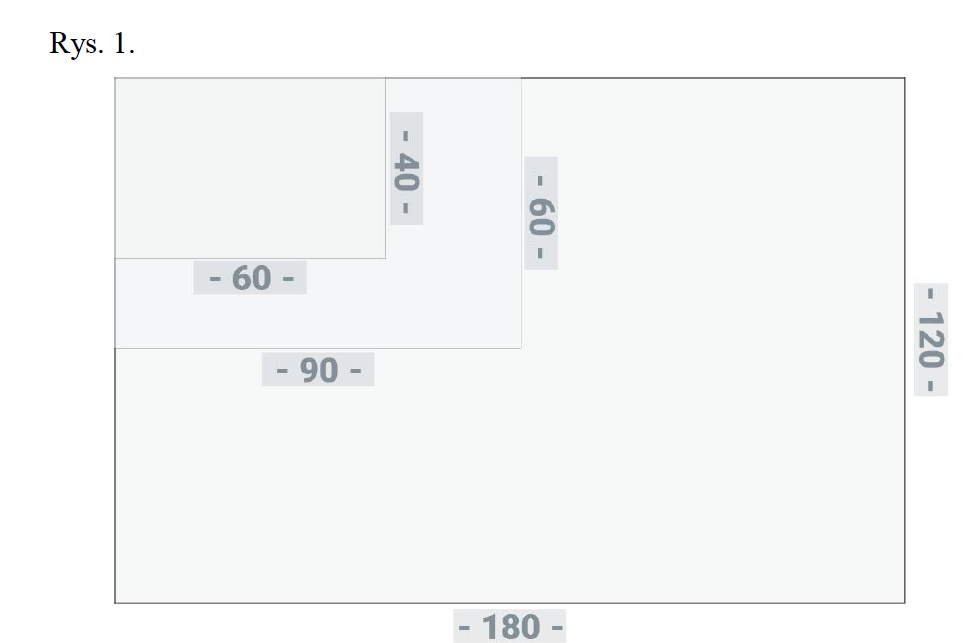 Kolory stosuje się w sposób określony jak na rys. 2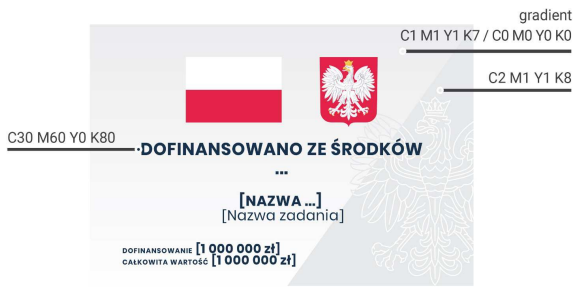 Fonty stosuje się zgodnie z tabelą nr 3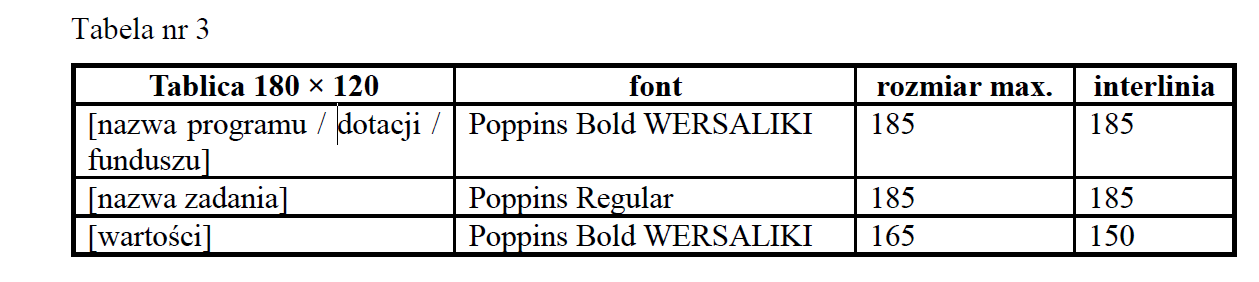 Tablicę informacyjną należy umieścić w miejscu realizacji zadania w momencie rozpoczęcia prac budowlanych lub innych działać zamierzających bezpośrednio do realizacji zadania.Tablicę informacyjną:
1) na obiektach umieszcza się:
a) równolegle do powierzchni, w szczególności do ściany budynku, w taki sposób, aby jej elementy nie wystawały poza krawędzie płaszczyzny ściany, oraz zgodnie z podziałami architektonicznymi obiektu budowlanego, w sposób wyśrodkowany albo wyjustowany względem osi kompozycyjnych elewacji,
b) w taki sposób, aby nie przesłaniała ona otworów okiennych lub drzwiowych, przeszkleń, filarów, pilastrów, płaskorzeźb oraz detali architektonicznych i ich elementów dekoracyjnych;
2) na ogrodzeniu umieszcza się w taki sposób, aby nie przekraczała ona wysokości, krawędzi i podziałów przęseł ogrodzenia.Miejsce montażu zostanie wskazane przez pracownika nadzorującego inwestycje z ramienia Gminy Somonino. Przed wykonaniem tablicy musi ona zostać przesłana do akceptacji: promocja@somonino.pl  tel. (58) 743-23-25Wzór tablicy informacyjnej został załączony do niniejszego postępowania.Pełna nazwa WykonawcyAdres WykonawcyTelefonFax e-mailWykonawca jest:- mikro przedsiębiorstwem       Tak          Nie- małym przedsiębiorstwem     Tak          Nie- średnim przedsiębiorstwem   Tak          Nie                                       (odpowiednie zaznaczyć)REGONNIPNr konta bankowego Osoba upoważniona do kontaktu z ZamawiającymOsoba upoważniona do kontaktu z ZamawiającymImię i nazwiskoTelefonemailLp.Część zamówienia(powierzane czynności)Wartość brutto (PLN)Nazwa i adres podwykonawcy1234RazemRazemLp.Przedmiot zamówieniaWartość zamówieniaData wykonania zamówieniaPodmiot, na rzecz którego zamówienie zostało wykonane1.2.4.5.6.Zakres wykonywanych czynnościKwalifikacje zawodowe osobyInformacja o podstawie 
do dysponowania osobąImię i nazwisko osoby: …………………………….…………………………………………………
Zakres wykonywanych czynności: Kierownik budowy branży konstrukcyjno-budowlanej.Numer uprawnień: ...…………..…….…………….………………………….………………………………….Data wydania: ………-……….-………….Zakres uprawnień: ………………………………………………………………………………………………………… ….....………........................................................................ Nazwa organu wydającego uprawnienia: …………………………..............................................................Osoba stanowi zasób własny wykonawcy * / osoba stanowi zasób innego podmiotu na podstawie *……………….....……………………………..…………………….…………….…………Imię i nazwisko osoby: …………………………….…………………………………………………
Zakres wykonywanych czynności: Kierownik robót – branży sanitarnejNumer uprawnień: ...…………..…….…………….………………………….………………………………….Data wydania: ………-……….-………….Zakres uprawnień: ………………………………………………………………………………………………………… ….....………........................................................................ Nazwa organu wydającego uprawnienia: …………………………..............................................................Osoba stanowi zasób własny wykonawcy * / osoba stanowi zasób innego podmiotu na podstawie *……………….....……………………………..…………………….…………….…………Imię i nazwisko osoby: …………………………….…………………………………………………
Zakres wykonywanych czynności: Kierownik robót – branży elektrycznejNumer uprawnień: ...…………..…….…………….………………………….………………………………….Data wydania: ………-……….-………….Zakres uprawnień: ………………………………………………………………………………………………………… ….....………........................................................................ Nazwa organu wydającego uprawnienia: …………………………..............................................................Osoba stanowi zasób własny wykonawcy * / osoba stanowi zasób innego podmiotu na podstawie *……………….....……………………………..…………………….…………….…………Imię i nazwisko osoby: …………………………….…………………………………………………
Zakres wykonywanych czynności: Kierownik robót branży drogowejNumer uprawnień: ...…………..…….…………….………………………….………………………………….Data wydania: ………-……….-………….Zakres uprawnień: ………………………………………………………………………………………………………… ….....………........................................................................ Nazwa organu wydającego uprawnienia: …………………………..............................................................Osoba stanowi zasób własny wykonawcy * / osoba stanowi zasób innego podmiotu na podstawie *……………….....……………………………..…………………….…………….…………Imię i nazwisko osoby: …………………………….…………………………………………………
Zakres wykonywanych czynności: Kierownik robót – branży telekomunikacyjnejNumer uprawnień: ...…………..…….…………….………………………….………………………………….Data wydania: ………-……….-………….Zakres uprawnień: ………………………………………………………………………………………………………… ….....………........................................................................ Nazwa organu wydającego uprawnienia: …………………………..............................................................Osoba stanowi zasób własny wykonawcy * / osoba stanowi zasób innego podmiotu na podstawie *……………….....……………………………..…………………….…………….…………(nazwy albo imiona i nazwiska, siedziby albo miejsca zamieszkania, jeżeli są miejscami wykonywania działalności wykonawców wspólnie ubiegających się o udzielenie zamówienia):…………………………………………………………………………...…………………………………………………………………………...Nazwa albo imię i nazwisko, siedziba albo miejsca zamieszkania, jeżeli są miejscem wykonywania działalności wykonawcy wspólnie ubiegającego się o udzielenie zamówieniaZakres robót budowlanych, które wykona wykonawca wspólnie ubiegający się o udzielenie zamówienia